Ofrecer información sobre el proceso para expedir y renovar licencias de operador de empresas al servicio público mediante paga.Toda persona natural o jurídica que quiera ejercer como conductor de un vehículo de servicio público.El propósito es proveer las herramientas a toda persona que ejerza como conductor de un vehículo de servicio público para que pueda solicitar y obtener con anterioridad a esto, una licencia de la Comisión de Servicio Público (CSP).Esta información fue revisada y aprobada por la agencia. Es responsabilidad del ciudadano orientarse sobre toda documentación  adicional, y de ser necesario, solicitar asesoría de un especialista. Tu Línea de Servicios de Gobierno 3-1-1 no está autorizada a ofrecer ningún tipo de asesoría, completar solicitudes y/o formularios a nombre del ciudadano. Los trámites para solicitar y renovar la licencia de operador se pueden hacer en cualquiera de las oficinas regionales. Si la licencia de operador que solicita el ciudadano es algunas de las enumeradas a continuación, utilice el enlace para acceder a la licencia correspondiente:Licencia de Operador de Transporte de Carga (TC)Transporte de Carga (TC)Transporte de Carga Agregados (TCA)Transporte de Carga Especializada (TCE)Transporte de Carga General (TCG)Transporte de Carga Mudanzas (TC-MU)Transporte de Carga Productos de Petróleo (TC-PP)Transporte de Carga Recogido de Basura (TC-RB)Transporte de Carga Servicio de Grúa (TC-SG)Transporte de Carga Vehículos Blindados (TC-VB)Transporte de Carga Ambulancias: Tipo I, II, III, IV (TC-AMB)Transporte de Carga Coche Fúnebre (TC-CF)Transporte de Carga Recogido de Cadáveres (TC-CFR)Licencia de Operador Transporte de Pasajeros (OP)Mini Bus (OP-MB)Ómnibus Chárter (OC)Ómnibus Especial (OP-E)Ómnibus Fiesta Rodante “Party Bus” (OFR)Ómnibus Municipal (OM)Ómnibus Público (OP)Transporte de Trolley (TR)Ómnibus Escolar (OE)Licencia de Operador para Porteador por ContratoPorteador por Contrato de Transporte de Personas Envejecientes (PC-VTE)Porteador por Contrato de Transporte de Personas Impedidas (PC-VTI)Porteador por Contrato de Transporte Personal Militar (PC-VTM)Taxis (TX)Toda persona que actúe como operador de un vehículo de servicio público tendrá que solicitar y obtener una licencia de la CSP.La licencia de operador se puede solicitar en cualquiera de las oficinas regionales de la CSP.No se podrá radicar la solicitud de licencia de operador si no entrega todos los requisitos solicitados. No se aceptarán solicitudes incompletas.La CSP recomienda que toda persona que tenga que hacer algún trámite que conlleve un pago deberá  hacerlo antes de las tres (3) de la tarde.Toda persona que visite las oficinas de la Comisión de Servicio Público (CSP) deberá mostrar su licencia de conducir; anotarse en el registro de visitantes y esperar su turno en l área de recepción.Es importante que el ciudadano conozca que la Comisión de Servicio Público tiene un código de vestimenta para las personas que visitan sus oficinas. Este código aplica a todas las oficinas regionales.  No se permitirá la entrada a personas que vistan:Pantalones cortosCamisa sin mangas (incluye a las damas) o con escotesChancletas Gorras GafasDirectorio de la Comisión de Servicio PúblicoLugar:		Antiguo Edificio La Electrónica Piso 1		1608 Calle Boris (Marginal)		San Juan, PR 00919Horario:	Lunes a Viernes		7:30 am- 4:00 pmTeléfono:	(787) 756-1919Fax:		(787) 300-6473Nota: El horario para pagar en la Ventanilla de Recaudaciones es de 7:30 a.m. hasta las 3:45 p.m.El costo dependerá del servicio solicitado.El ciudadano deberá presentarse en la oficina regional de la Comisión de Servicio Público más cercana a su municipio. El ciudadano deberá presentar todos los documentos que solicite el servicio. ¿Cuáles son las Empresas de Servicio Público? Son las empresas que incluyen: porteador público, corredor de transporte, operador de muelle; empresas de gas, almacenista, empresas de envase para la venta, reparación y reconstrucción de cilindros de gas licuado de petróleo, empresas de servicios de metros de taxis y/o vehículos públicos, empresas de mudanzas, empresas de entrega de productos a cambio de paga al público en general o a una parte del mismo, en Puerto Rico.¿Qué es un Concesionario? En una persona o entidad a quien la CSP le ha otorgado el derecho de explotación, uso, disfrute y aprovechamiento de una franquicia relacionada con la prestación de un servicio público bajo determinadas condiciones.  También se le conoce como el peticionario, cliente y solicitante.¿Qué es un Porteador Público?  Es una persona natural o jurídica que se dedique al servicio de transporte de carga o pasajeros mediante paga por las vías públicas terrestres de Puerto Rico, ofrece entregar carga al público en general, o a una parte del mismo.¿Qué es un Porteador de Carga Por Contrato? Es una persona natural o jurídica que maneja la franquicia mediante pago, bajo contrato o acuerdo individual para el transporte de carga o bienes en vehículos de motor. Estos son:Porteador por Contrato Ómnibus EscolarPorteador por Contrato de Transporte de CargaPorteador por Contrato de TaxiPorteador por Contrato de Transporte de Impedidos (PC-VTI)Porteador por Contrato de Transporte de Envejecientes (PC-VTE)Porteador por Contrato de Transporte de Militares (PC-VTM)Página(s) de Internet:www.csp.gobierno.prwww.pr.gov/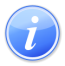 Descripción del Servicio 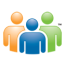 Audiencia y Propósito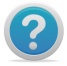 Consideraciones 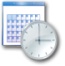 Lugar y Horario de Servicio 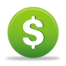 Costo del Servicio y Métodos de Pago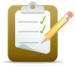 Requisitos para Obtener Servicio 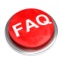 Preguntas Frecuentes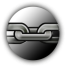 Enlaces Relacionados